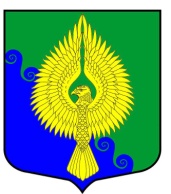 Внутригородское муниципальное образованиеСанкт-Петербургамуниципальный округ  ЮНТОЛОВОМуниципальный Совет(МС МО МО Юнтолово)6-го созываРЕШЕНИЕ«18» мая 2021 года	 						 				№  15Об исполнении бюджета внутригородского муниципального образования Санкт-Петербурга муниципальный округ Юнтолово за 2020 годВ соответствии со ст.264.6 Бюджетного кодекса РФ и ст.31  Положения о бюджетном процессе в муниципальном образовании  МО Юнтолово,Муниципальный Совет решил:Утвердить отчет об исполнении бюджета внутригородского  муниципального образования Санкт-Петербурга муниципальный округ Юнтолово за 2020 год, согласно приложению 1 к настоящему решению, со следующими основными характеристиками:-  по доходам  в сумме       102 754,6  тыс.рублей;-  по расходам  в сумме     106 021,3  тыс.рублей; -  по дефициту в сумме        3 266,7  тыс.рублей.Утвердить показатели:- доходов бюджета внутригородского  муниципального образования Санкт-Петербурга муниципальный округ Юнтолово  за 2020 год по кодам классификации доходов бюджетов согласно приложению 2 к настоящему решению;- расходов  бюджета внутригородского  муниципального образования Санкт-Петербурга муниципальный округ Юнтолово  за 2020 год по ведомственной структуре расходов бюджета согласно приложению 3 к настоящему решению;- расходов  бюджета внутригородского  муниципального образования Санкт-Петербурга муниципальный округ Юнтолово за 2020 год по разделам и подразделам классификации расходов  бюджета согласно приложению 4 к настоящему решению.- источников финансирования дефицита бюджета внутригородского  муниципального образования Санкт-Петербурга муниципальный округ Юнтолово за 2020 год по кодам классификации источников финансирования дефицитов бюджетов согласно приложению 5.Решение вступает в силу после официального опубликования.Глава муниципального образования,исполняющий полномочияпредседателя Муниципального Совета							С.К. Гревцева